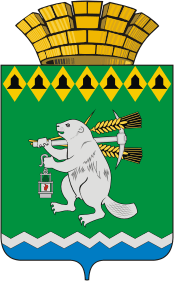 Дума Артемовского городского округаVI созыв80 заседание       РЕШЕНИЕОт  25 марта 2021 года                                               			           №_____О повестке 80   заседания Думы Артемовского городского округаВ соответствии со статьей 11 Регламента Думы Артемовского городского округа, принятого решением Думы от 13 октября 2016 года   № 11,Дума Артемовского городского округа РЕШИЛА:Утвердить повестку   80 заседания Думы Артемовского городского округа:1.О внесении изменений в Положение об Управлении образования Артемовского городского округа. Докладывает Наталья Валентиновна Багдасарян, начальник Управления образования Артемовского городского округа.2. О принятии Положения о порядке организации и осуществления территориального общественного самоуправления на территории Артемовского городского округа, Положения о порядке регистрации устава территориального общественного самоуправления. Докладывает Елена Владимировна Черемных, и.о., заведующего юридическим отделом Администрации Артемовского городского округа.3. О регулировании рекламной деятельности Комитетом по архитектуре и градостроительству Артемовского городского округа в 2019,2020 годах, в соответствии с п.п.2 п.6 Положения о порядке оформления и размещения наружной рекламы на территории Артемовского городского округа, принятого решением Думы Артемовского городского округа от 16.02.2017 № 107.  Докладывает Наталья Владимировна Булатова, председатель Комитета по архитектуре и градостроительству Артемовского городского округа.4. Об оперативно-служебной деятельности ОМВД России по Артемовскому району за 2020 год. Докладывает Николай Александрович Аленников, начальник ОМВД России по Артемовскому району.5. Информация об исполнении органами местного самоуправления Артемовского городского округа и их должностными лицами полномочий, предусмотренных статьей 5.2. Федерального закона от 06.03.2006 № 35-ФЗ «О противодействии терроризму». Докладывает Андрей Сергеевич Никонов, заведующий отделом по делам ГО и ЧС, ПБ и мобильной подготовке.6. О реализации в 2020 году подпрограммы «Обеспечение рационального безопасного природопользования и обеспечения экологической безопасности территории» муниципальной программы «Развитие дорожного хозяйства, благоустройства и обеспечения экологической безопасности Артемовского городского округа на период до 2024 года. Докладывает Андрей Юрьевич Шуклин, директор МКУ Артемовского городского округа «Жилкомстрой».7. О внесении изменений в Положение о Комитете по управлению муниципальным имуществом Артемовского городского округа. Докладывает Евгения Павловна Кинзельская, и.о. председателя Комитета по управлению муниципальным имуществом Артемовского городского округа.8. О внесении изменений в Правила формирования, ведения и обязательного опубликования перечня муниципального имущества Артемовского городского округа, свободного от прав третьих лиц (за исключением права хозяйственного ведения, права оперативного управления, а также имущественных прав субъектов малого и среднего предпринимательства), предназначенного для оказания имущественной поддержки субъектам малого и среднего предпринимательства и организациям, образующим инфраструктуру поддержки субъектов малого и среднего предпринимательства. Докладывает Евгения Павловна Кинзельская, и.о. председателя Комитета по управлению муниципальным имуществом Артемовского городского округа.9. Об утверждении отчета об исполнении Программы приватизации муниципального имущества Артемовского городского округа за 2020 год. Докладывает Евгения Павловна Кинзельская, и.о. председателя Комитета по управлению муниципальным имуществом Артемовского городского округа.10. Об определении органа местного самоуправления Артемовского городского округа, уполномоченного на заключение (подписание), изменение и расторжение соглашений о защите и поощрении капиталовложений. Докладывает Ольга Сергеевна Кириллова, заведующий отделом экономики, инвестиции и развития Администрации Артемовского городского округа.11. О внесении изменения в пункт 4 Порядка размещения на официальных сайтах органов местного самоуправления Артемовского городского округа в информационно-телекоммуникационной сети «Интернет» и (или) предоставления для опубликования средствам массовой информации сведений о доходах, расходах, об имуществе и обязательствах имущественного характера, представленных лицами, замещающими муниципальные должности в Артемовском городском округе.Докладывает Галина Валентиновна Маслова, главный специалист отдела организации и обеспечения деятельности Администрации Артемовского городского округа.12. О результатах публичных слушаний по проекту решения Думы Артемовского городского округа «О внесении изменений в Устав Артемовского городского округа». Докладывает Павел Владимирович Вяткин, заместитель председателя Думы Артемовского городского округа, исполняющий полномочия председателя Думы Артемовского городского округа.13. О рассмотрении  выписки из протокола заседания рабочей группы Комиссии по координации работы по противодействию коррупции в Свердловской области  по рассмотрению вопросов, касающихся соблюдения требований к должностному поведению лиц, замещающих муниципальные должности в муниципальных образованиях, расположенных на территории  Свердловской области,  от 17.12.2020 № 6  по вопросу «О рассмотрении  материалов проверки достоверности и полноты сведений о доходах, расходах, об имуществе и обязательствах имущественного характера депутата Думы Артемовского городского округа Пестовского Алексея Владимировича». Докладывает Михаил Александрович Угланов, председатель постоянной комиссии по вопросам местного самоуправления, нормотворчеству и регламенту.14. Об избрании председателя Думы Артемовского городского округа. Докладывает Михаил Александрович Угланов, председатель постоянной комиссии по вопросам местного самоуправления, нормотворчеству и регламенту.Заместитель председателя Думы Артемовского городского округа,исполняющий полномочия председателя Думы Артемовского городского округа   			                П.В.Вяткин